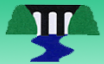 Art and Design Curriculum Progression Key Stage 2CYCLE ALCC QuestionAre Rainforests really important? (GEOGRAPHY)Where do mummies come from? (HISTORY)How do we use the land? (GEOGRAPHY)CYCLE AKnowledgecreate sketch books to record their observations and use them to review and revisit ideas.improve their mastery of art and design techniques, including drawing and painting.know about great artists in history - Rousseau.create sketch books to record their observations and use them to review and revisit ideas.improve their mastery of art and design techniques, including drawing with a range of materials for example, pastels, pencil and  charcoal.create sketch books to record their observations and use them to review and revisit ideas.improve their mastery of art and design techniques, including drawing with a range of materials -for example, pastels, pencil and paint.CYCLE ASkillsLKS2Collage:I can use collage materials to represent objects, as well as imaginative work.I can embellish my work, using a variety of techniques and different materials, using their own and manufactured materials.Printing: I can stencil using different styles of paper (eg ripped/cut).I can stencil using sponges.I can combine colours and techniques to build up an image.Textiles: I can use tools and techniques more confidentlyI can develop a range of vocabulary around textiles.I can find out about the work of a range of artists, craft makers and designers.I can describe the differences and similarities between different practices and disciplines, I can make links to my own work.LKS2Observational Drawing: I am increasingly aware of composition.I am increasingly aware of scale.I am increasingly aware of texture and tone.I can manipulate tools with Increasing accuracy.LKS2Observational Drawing: I can use sketches to create larger scale drawings.I can show elements of near and far – perspective.CYCLE ASkillsUKS23D: I can experiment with bending, sticking, slotting and cutting.I can use cardboard and other rigid materials.I can use wire, art straws or withies.Collage:I can re-create designs from other times and cultures.I can use a more critical approach when selecting a variety of materials.Printing: I can combine methods of printingI can use other materials.I can use of I.T. and computer generated images.I am developing a reflective approach.Textiles: I can use a wide range of techniques developing greater accuracy.I can find out about the work of a range of artists, craft makers and designers.I can describe the differences and similarities between different practices and disciplines, I can make links to my own work.UKS2Observational Drawing: I can gather information, make changes and review my work and that of othersI can combine and develop techniques I have been taught.UKS2Observational Drawing: I can modify my work.I can choose appropriate materials.I can Increase the level of accuracy in my drawings.CYCLE BLCC QuestionWhy is Stockport Special? (GEOGRAPHY)Could you be the next Willy Wonka? (HISTORY)Were the Romans really rotten? (HISTORY)CYCLE BKnowledgecreate sketch books to record their observations and use them to review and revisit ideas.improve their mastery of art and design techniques, including drawing (charcoal and pencil) and painting (watercolours).know about great artists in history - LS Lowry.develop their techniques, including their control and their use of materials, with creativity, experimentation and an increasing awareness of different kinds of art, craft and design - collage.develop their techniques, including their control and their use of materials, with creativity, experimentation and an increasing awareness of different kinds of art, craft and design – sculpture.improve their mastery of art and design techniques, including sculpture with a range of materials.CYCLE BSkillsLKS2Observational Drawing:I can use sketches to create larger scale drawings.I can show elements of near and far – perspective.Painting: I can use the same starting point of artists such as from a figure, natural forms, the environment, fantastic or abstract.I can find out about the work of a range of artists, craft makers and designers.I can describe the differences and similarities between different practices and disciplines.I can make links to my own work.LKS2Collage:I can use collage materials to represent objects, as well as imaginative work.I can embellish my work, using a variety of techniques and different materials, using their own and manufactured materials.LKS23D: I can create models using papier mache/ modroc / sticky brown paper.I can make a model over a simple mould.I can make other 3d models, eg a mask.I can explore other ways of fastening;CYCLE BSkillsUKS2Painting: I can recognise the work of artists by their style.I can develop techniques which are similar to other artists.I can describe the differences and similarities between different practices and disciplines, I can make links to my own work.UKS2Collage: I can re-create designs from other times and cultures.I can use a more critical approach when selecting a variety of materials.UKS23D: I can experiment with bending, sticking, slotting and cutting.I can use cardboard and other rigid materials.I can use wire, art straws or withies.CYCLE CLCC QuestionWhich came first, the chicken or the egg? (SCIENCE)What is so special about the USA? (GEOGRAPHY)Who let the Gods out? (HISTORY)CYCLE CKnowledgecreate sketch books to record their observations and use them to review and revisit ideas.improve their mastery of art and design techniques, including drawing with a range of materials [for example pencil and pastel].create sketch books to record their observations and use them to review and revisit ideas.improve their mastery of art and design techniques, including drawing and painting.know about great artists in history - Klimt.develop their techniques, including their control and their use of materials, with creativity, experimentation and an increasing awareness of different kinds of art, craft and design – sculptureimprove their mastery of art and design techniques, including sculpture with a range of materials (clay)CYCLE CSkillsLKS2Observational Drawing: I am increasingly aware of composition.I am increasingly aware of scale.I am increasingly aware of texture and tone.I can manipulate tools with Increasing accuracy.I can use sketches to create larger scale drawings.I can show elements of near and far – perspective.LKS2Painting: I can use the same starting point of artists such as from a figure, natural forms, the environment, fantastic or abstract.I can use different methods, scale and colours to express different moods.I can Increase the level of accuracy in my work.LKS23D: I can create models using papier mache/ modroc / sticky brown paper.I can make a model over a simple mould.I can make other 3d models, eg a mask.I can explore other ways of fastening;CYCLE CSkillsUKS2Observational Drawing: I can modify my work.I can choose appropriate materials.I can Increase the level of accuracy in my drawings.I can gather information, make changes and review my work and that of othersI can combine and develop techniques I have been taught.UKS2Painting: I can explore the effects of light, texture and tone on natural and man-made objects. I can recognise the work of artists by their style.I can develop techniques which are similar to other artists.UKS23D: I can experiment with bending, sticking, slotting and cutting.I can use cardboard and other rigid materials.I can use wire, art straws or withies.CYCLE DLCC QuestionCan you light it up? (SCIENCE)What makes mountains magnificent? (GEOGRAPHY)Is there anybody out there? (SCIENCE)CYCLE DKnowledgeto create sketch books to record their observations and use them to review and revisit ideas To improve their mastery of art and design techniques, including drawing with a range of materials (for example pencil – shadows)To create sketch books to record their observations and use them to review and revisit ideas To improve their mastery of art and design techniques, including drawing with a range of materials - for example, pastels, pencil and paintTo create sketch books to record their observations and use them to review and revisit ideas To improve their mastery of art and design techniques, including drawing and painting Know about great artists in history - Peter Thorpe.CYCLE DSkillsLKS2Observational Drawing:I can use sketches to create larger scale drawings.I can show elements of near and far – perspective.LKS2Printing: I can stencil using different styles of paper (eg ripped/cut).I can stencil using sponges.I can combine colours and techniques to build up an image.LKS2Printing: I can stencil using different styles of paper (eg ripped/cut).I can stencil using sponges.I can combine colours and techniques to build up an image.I can find out about the work of a range of artists, craft makers and designers.I can describe the differences and similarities between different practices and disciplines.I can make links to my own work.CYCLE DSkillsUKS2Observational Drawing: I can modify my work.I can choose appropriate materials.I can Increase the level of accuracy in my drawings.Printing: I can combine methods of printingI can use other materials.I can use of I.T. and computer generated images.I am developing a reflective approach.UKS2Painting: I can recognise the work of artists by their style.I can develop techniques which are similar to other artists.I can find out about the work of a range of artists, craft makers and designers.I can describe the differences and similarities between different practices and disciplines.I can make links to my own work.